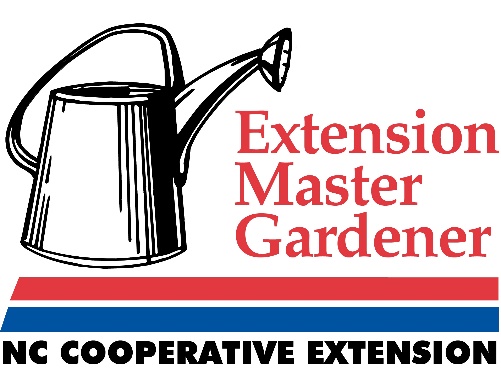 Please return all seven (7) pages of the completed Application to:  Sampson County Cooperative Extension, 55 Agriculture Place, Clinton NC, 28328GENERAL INFORMATION (please print)CONTACT INFORMATIONIndicate the best day and time for you to do volunteer work. Example: Friday mornings__________________________________________________________________________________________________________________________________________List dates/times during the next year that you will NOT be available for volunteer service (vacation, job, and other commitments)._________________________________________________________________________________EMPLOYMENT AND VOLUNTEER EXPERIENCECURRENT EMPLOYMENT STATUS (please check one)□ retired        □ work full time	       □ work part time	□ not employed for pay Please complete all occupation and volunteer positions for the last 10 years (add pages if necessary.)Please list three references, not related to you, who you have known you for at least two years.EDUCATION AND GARDEN EXPERIENCEPlease circle your highest education level.6    7    8    9    10    11    12	College:   1     2     3    4     5    6     7    8Years of local gardening experience____________________________________________________________________List your top three areas of gardening interest. Example: vegetables, roses, houseplants, etc.___________________________________________________________________________________________________________________________________________________________________________________________________________________________________________________________________________List any gardening groups in which you are currently active.___________________________________________________________________________________________________________________________________________________________________________________________________________________________________________________________________________List Cooperative Extension programs you have participated in or services you have received.___________________________________________________________________________________________________________________________________________________________________________________________________________________________________________________________________________List volunteer roles you are most interested in performing.___________________________________________________________________________________________________________________________________________________________________________________________________________________________________________________________________________List any special skills that you could contribute in a volunteer capacity. Examples: computers, graphic design, teaching, grant writing, etc.___________________________________________________________________________________________________________________________________________________________________________________________________________________________________________________________________________List any formal training in horticulture/gardening.___________________________________________________________________________________________________________________________________________________________________________________________________________________________________________________________________________Why do you wish to become an Extension Master Gardener Volunteer? VOLUNTEER AGREEMENT TO ASSIGN COPYRIGHT TO NC STATE UNIVERSITYIn consideration for North Carolina State University (“NC State”) allowing me to participate as a volunteer, I hereby assign the entire right title and interest in and to the copyright in any and all works of authorship created in the course and scope of my volunteer service to NC State.  I assign to NC State all right, title, and interest inthe copyright to my work of authorship ("Work") and contribution to any such Work ("Contribution");any registrations and copyright applications, along with any renewals and extensions thereof, relating to the Contribution or the Work;all works based upon, derived from, or incorporating the Contribution or the Work;all income, royalties, damages, claims, and payments now or hereafter due or payable with respect to the Contribution or the Work;all causes of action, either in law or in equity, for past, present, or future infringement of copyright related to the Contribution or the Work, and all rights corresponding to any of the foregoing, throughout the world.AUTHORIZATION FOR RELEASE OF MEDIA FOR EDUCATIONAL AND PUBLICITY PURPOSESIn consideration for being allowed to participate in this activity, I give permission to NC State and NC Cooperative Extension (collectively “NC State”) to take and publish photographs, video, audio or other impressions of my image or voice.  I understand that I will not be compensated for any audio, video, photograph or other likeness that may be used in this capacity.I give permission for my photographs or other likeness to be used without compensation by NC State for noncommercial news, advertising and/or promotional purposes in print and electronic media (including the Internet). I hereby waive any right to inspect or approve the finished photographs or printed or electronic matter that may be used in conjunction with them now or in the future, whether that use is known to me or unknown, and I waive any right to royalties or other compensation arising from or related to the use of the photograph.I expressly release NC State, its trustees, officers, employees, and agents and assigns from and any and all claims which I may have for invasion of privacy, right of publicity, defamation, copyright infringement, or any other causes of action arising out of the use, adaptation, reproduction, distribution, broadcast or exhibition of such photographs, video, or audio.  I have read the foregoing Copyright Assignment and Photo and Media Release, I fully understand the contents and I agree to be bound by it.Participant Name: _________________________________________________________________ 
(Please Print)Signed: ________________________________________________ Date: _____________________ I wish to become a participant in the North Carolina Extension Master Gardener Training Program, and would like to be accepted into the next class.  I understand the applications will be screened to select the best candidates to assist with consumer horticulture education. If accepted, I agree to volunteer a minimum of 40 hours of service to the NC State Extension Master Gardener Volunteer program within one year following class completion. I understand that to continue as an Extension Master Gardener Volunteer there are annual recertification requirements including both volunteer service and continuing education.  There is a fee to cover the initial training, administrative and program expenses.I agree to abide by all policies and procedures of North Carolina Cooperative Extension Service.I understand that North Carolina State University and North Carolina A&T State University commit themselves to positive action to secure equal opportunity regardless of race, color, creed, national origin, religion, sex, age, veteran status or disability. In addition, the two Universities welcome all persons without regard to sexual orientation.I hereby certify that all of the entries on this application are true and complete.  Understand that any falsification of information herein constitutes cause for dismissal.Applicant Signature	Date 	Rest of page intentionally left blank.DRIVING INFORMATIONDEMOGRAPHIC DATAThe following information is requested solely for the purpose of determining compliance with Federal civil rights laws; your response will not affect consideration of your application. NC Cooperative Extension policy prohibits unlawful discrimination based on race, sex, color, creed, religion, national origin, age, disability, or political affiliation.Rest of page intentionally left blank.North Carolina Extension Master Gardener Volunteer ApplicationBACKGROUND SCREENING CONSENTList below previous residence(s) (city, state, zip) and any alias, maiden, or other names for the past seven years.  (Please begin with the most recent address.)I hereby authorize the Extension agent or authorized representative of the organization bearing this application to obtain and release any information pertaining to my background for the sole use of obtaining a criminal and traffic violation background check. I give my consent to a criminal and traffic violation background check.I certify that, to the best of my knowledge and belief, all of my statements are true, correct, complete, and made in good faith.Applicant Signature  	Date_______________________*Social security numbers are collected for the sole purpose of conducting background clearances. Providing the information is optional, however, for those positions that require criminal background checks, this information is necessary for program participation.    Current Occupation/Volunteer PositionEmployer/OrganizationEmployer/Organization  Employer/Organization AddressEmployer/Organization TelephoneEmployer/Organization TelephoneCity, State, ZipEmail AddressEmployed From/ToPrevious Occupation/Volunteer PositionEmployer/OrganizationEmployer/OrganizationEmployer/Organization AddressEmployer/Organization TelephoneEmployer/Organization TelephoneCity, State, ZipEmail AddressEmployed From/ToPrevious Occupation/Volunteer PositionEmployer/OrganizationEmployer/OrganizationEmployer/Organization AddressEmployer/Organization TelephoneEmployer/Organization TelephoneCity, State, ZipEmail AddressEmployed From/ToNameAddress, City, State, ZipAddress, City, State, ZipAddress, City, State, ZipTelephone Number DayEveningEmail AddressRelationshipRelationshipNameAddress, City, State, ZipAddress, City, State, ZipAddress, City, State, ZipTelephone Number DayEveningEmail AddressRelationshipRelationshipNameAddress, City, State, ZipAddress, City, State, ZipAddress, City, State, ZipTelephone Number DayEveningEmail AddressEmail AddressRelationshipDo you have access to a car?Yes	NoDo you have a valid driver’s license?Yes	No Driver’s license number & stateDL#__________ State 	 Date of Expiration ____/	/ 	Have you ever been cited for a traffic violation?Yes	No If yes, please explain. If yes, please explain. If yes, please explain.              Last Name              Last NameFirst NameFirst NameM.I.*Social Security Number*Social Security NumberCurrent AddressCurrent AddressCurrent AddressCurrent AddressSince when?Since when?Date of Birth/	/_CityStateStateZipCountyCountyCountyHome PhoneDrivers licenses number and stateDL#	StateDrivers licenses number and stateDL#	StateDrivers licenses number and stateDL#	StateDate of Expiration/	/Date of Expiration/	/Date of Expiration/	/Previous addressPrevious addressPrevious addressPrevious addressHow long at this address?CityCityStateZipAlias, Maiden, or Other NamesPrior AddressPrior AddressPrior AddressPrior AddressHow long at this address?CityCityStateZipAlias, Maiden, or Other NamesPrior AddressPrior AddressPrior AddressPrior AddressHow long at this address?CityCityStateZipAlias, Maiden, or Other NamesHave you ever been convicted of a misdemeanor or felony other than a minor traffic violation?   □Yes	          □NoIf yes, please give date, nature, and disposition of offense. (A criminal record will not necessarily prevent an applicant from becoming an Extension Master Gardener Volunteer, but rather will be considered as it relates to specifics of the volunteer position for which you are applying.)If yes, please give date, nature, and disposition of offense. (A criminal record will not necessarily prevent an applicant from becoming an Extension Master Gardener Volunteer, but rather will be considered as it relates to specifics of the volunteer position for which you are applying.)If yes, please give date, nature, and disposition of offense. (A criminal record will not necessarily prevent an applicant from becoming an Extension Master Gardener Volunteer, but rather will be considered as it relates to specifics of the volunteer position for which you are applying.)If yes, please give date, nature, and disposition of offense. (A criminal record will not necessarily prevent an applicant from becoming an Extension Master Gardener Volunteer, but rather will be considered as it relates to specifics of the volunteer position for which you are applying.)